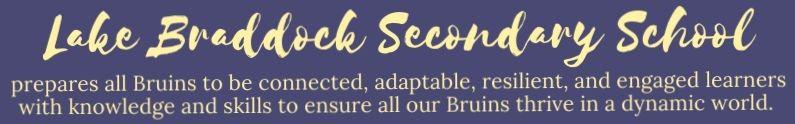 LAKE BRADDOCK SECONDARY SCHOOLBELL SCHEDULE(effective February 16-March 1, 2021) ** Monday’s Schedule is subject to change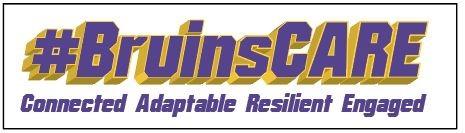 Time Monday **Between8:00-10:00 amMandatory Check-In:High School Monday Check-In Form Link
Middle School Monday Check-In Form LinkRemainder of DayStudent independent workTeacher planning and professional developmentTime Tuesday and ThursdayWednesday andFriday8:20 am – 9:40 amPeriod 1Period 29:40 am – 9:55 amBreakBreak9:55 am – 11:15 amPeriod 3Period 411:15 am – 11:25 amBreakBreak11:25 am – 11:55 amLunchLunch11:55 am – 1:15 pmPeriod 5Period 61:15 pm – 1:30 pmBreakBreak1:30 pm – 2:50 pmPeriod 7Period 8